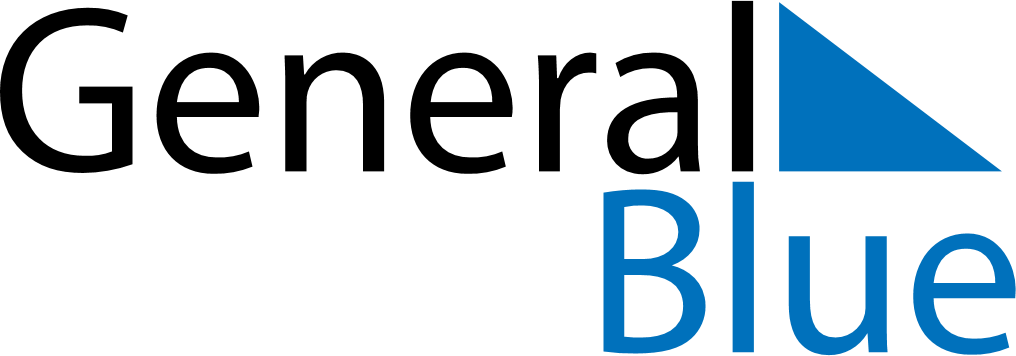 January 2024January 2024January 2024January 2024January 2024January 2024Selibaby, MauritaniaSelibaby, MauritaniaSelibaby, MauritaniaSelibaby, MauritaniaSelibaby, MauritaniaSelibaby, MauritaniaSunday Monday Tuesday Wednesday Thursday Friday Saturday 1 2 3 4 5 6 Sunrise: 7:14 AM Sunset: 6:29 PM Daylight: 11 hours and 14 minutes. Sunrise: 7:14 AM Sunset: 6:29 PM Daylight: 11 hours and 14 minutes. Sunrise: 7:15 AM Sunset: 6:30 PM Daylight: 11 hours and 14 minutes. Sunrise: 7:15 AM Sunset: 6:30 PM Daylight: 11 hours and 15 minutes. Sunrise: 7:15 AM Sunset: 6:31 PM Daylight: 11 hours and 15 minutes. Sunrise: 7:16 AM Sunset: 6:32 PM Daylight: 11 hours and 15 minutes. 7 8 9 10 11 12 13 Sunrise: 7:16 AM Sunset: 6:32 PM Daylight: 11 hours and 16 minutes. Sunrise: 7:16 AM Sunset: 6:33 PM Daylight: 11 hours and 16 minutes. Sunrise: 7:17 AM Sunset: 6:33 PM Daylight: 11 hours and 16 minutes. Sunrise: 7:17 AM Sunset: 6:34 PM Daylight: 11 hours and 17 minutes. Sunrise: 7:17 AM Sunset: 6:34 PM Daylight: 11 hours and 17 minutes. Sunrise: 7:17 AM Sunset: 6:35 PM Daylight: 11 hours and 17 minutes. Sunrise: 7:17 AM Sunset: 6:36 PM Daylight: 11 hours and 18 minutes. 14 15 16 17 18 19 20 Sunrise: 7:18 AM Sunset: 6:36 PM Daylight: 11 hours and 18 minutes. Sunrise: 7:18 AM Sunset: 6:37 PM Daylight: 11 hours and 19 minutes. Sunrise: 7:18 AM Sunset: 6:37 PM Daylight: 11 hours and 19 minutes. Sunrise: 7:18 AM Sunset: 6:38 PM Daylight: 11 hours and 19 minutes. Sunrise: 7:18 AM Sunset: 6:39 PM Daylight: 11 hours and 20 minutes. Sunrise: 7:18 AM Sunset: 6:39 PM Daylight: 11 hours and 20 minutes. Sunrise: 7:18 AM Sunset: 6:40 PM Daylight: 11 hours and 21 minutes. 21 22 23 24 25 26 27 Sunrise: 7:18 AM Sunset: 6:40 PM Daylight: 11 hours and 21 minutes. Sunrise: 7:18 AM Sunset: 6:41 PM Daylight: 11 hours and 22 minutes. Sunrise: 7:18 AM Sunset: 6:41 PM Daylight: 11 hours and 23 minutes. Sunrise: 7:18 AM Sunset: 6:42 PM Daylight: 11 hours and 23 minutes. Sunrise: 7:18 AM Sunset: 6:42 PM Daylight: 11 hours and 24 minutes. Sunrise: 7:18 AM Sunset: 6:43 PM Daylight: 11 hours and 24 minutes. Sunrise: 7:18 AM Sunset: 6:43 PM Daylight: 11 hours and 25 minutes. 28 29 30 31 Sunrise: 7:18 AM Sunset: 6:44 PM Daylight: 11 hours and 25 minutes. Sunrise: 7:18 AM Sunset: 6:44 PM Daylight: 11 hours and 26 minutes. Sunrise: 7:18 AM Sunset: 6:45 PM Daylight: 11 hours and 27 minutes. Sunrise: 7:18 AM Sunset: 6:45 PM Daylight: 11 hours and 27 minutes. 